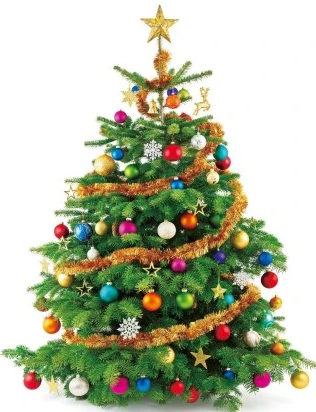 Międzyszkolny Konkurs Literacki
pod hasłem "Boże Narodzenie w poezji"
1. Organizatorzy konkursu:
 Szkoła Podstawowa im. Kazimierza Wielkiego w Słomnikach.
2. Cele konkursu:
 Pogłębianie wiedzy uczniów na temat istoty Świąt Bożego Narodzenia                    oraz świątecznych tradycji
 Inspirowanie twórczości literackiej
 Kształtowanie umiejętności pisania wierszy
 Odkrywanie młodych talentów
 Umożliwienie uczniom prezentacji swojej twórczości
 Popularyzacja czytelnictwa.
3. Zasady uczestnictwa:
 Konkurs ma charakter otwarty i jest adresowany do uczniów klas I – III
 Warunkiem uczestnictwa w konkursie jest dostarczenie jednego własnego wiersza, opatrzonego tytułem, zawierającego najwyżej 40 wersów
 Tematyka utworu dotyczy Świąt Bożego Narodzenia
 Uczestnicy konkursu składają prace w formie wydruku komputerowego
 Utwór nie powinien być dotychczas publikowany i nagradzany w innych konkursachDo pracy należy dołączyć podpisany przez rodzica załącznik nr 1, który zawiera dane autora oraz zgodę rodziców. Podpisane prace konkursowe należy dostarczyć do sekretariatu albo przesłać na adres organizatora konkursu:Szkoła Podstawowa im. Kazimierza Wielkiego w Słomnikachul. Św. Jana Pawła II 232-090 Słomnikilub drogą mailową na adres szkola.slomniki.konkursy@gmail.comTermin nadsyłania prac upływa z dniem 9 grudnia 2022 roku. Lista nagrodzonych uczniów zostanie przesłana do szkół do dnia 15 grudnia 2022.4. Ogłoszenie wyników, prezentacja nagrodzonych utworów i wręczenie nagród odbędzie się w dniu 19 grudnia w Szkole Podstawowej w Słomnikach, ul. Jana Pawła II 2.
5. Prace konkursowe nie będą zwracane uczestnikom.
6. Udział w konkursie jest jednoznaczny z wyrażeniem przez autora zgody na udostępnienie części danych osobowych potrzebnych do celów publikacji i promocji na stronie internetowej http://szkolapodstawowa.zsoslomniki.pl/                       i Facebooku Szkoły Podstawowej im. Kazimierza Wielkiego w Słomnikach.

7. Dodatkowych informacji o konkursie udzielają organizatorzy: D. Tochowicz i E. Doniec Kontakt w sprawie konkursu:  szkola.slomniki.konkursy@gmail.com